Красноярский государственный медицинский университет им. проф. В.Ф. Войно-Ясенецкого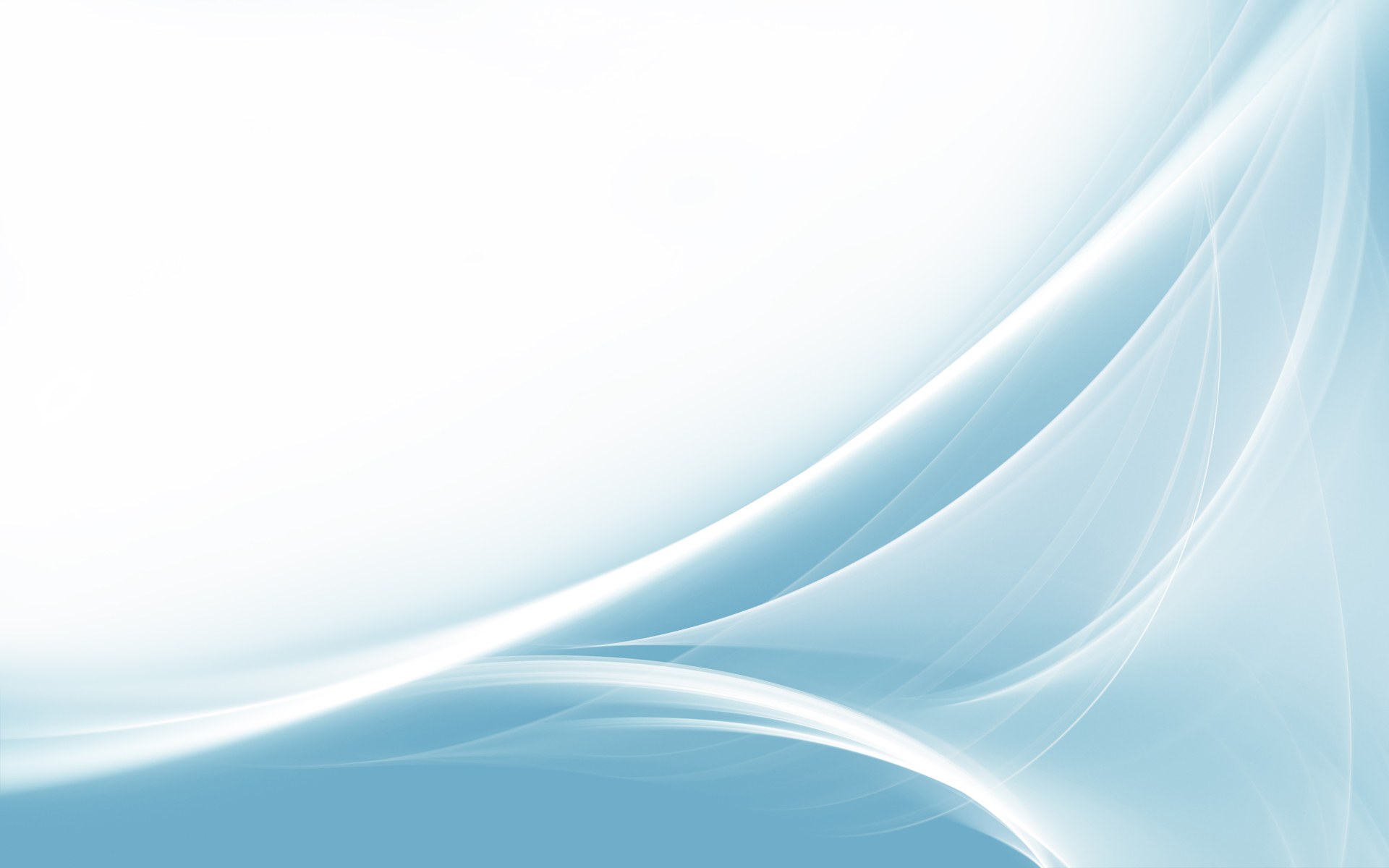 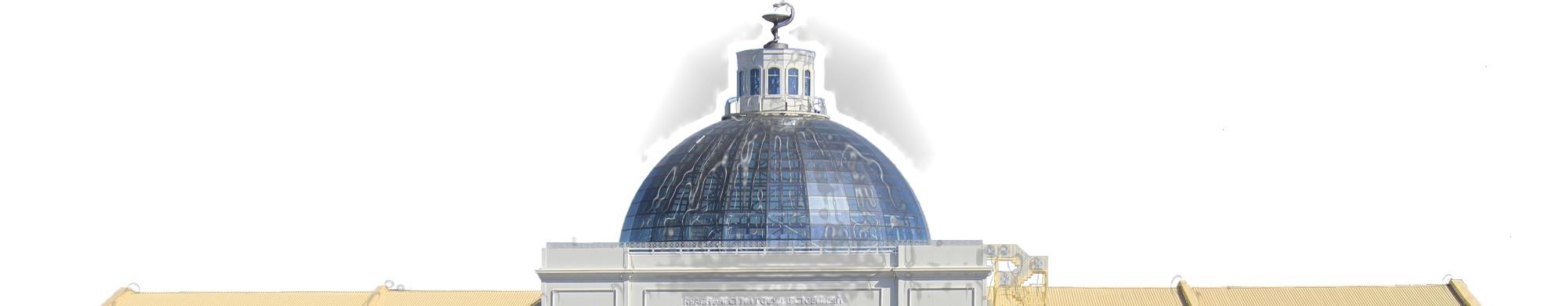 Кафедра поликлинической педиатрии и пропедевтики детских болезней с курсом ПО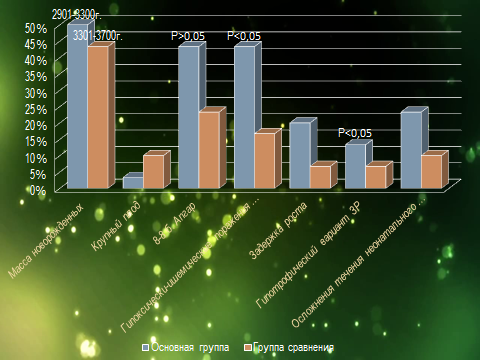 Кафедра акушерства и гинекологии ИПО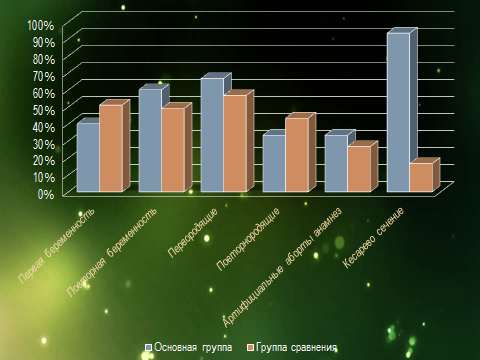           СОСТОЯНИЕ ЗДОРОВЬЯ НОВОРОЖДЕННЫХ ДЕТЕЙ,     РОДИВШИХСЯ ОТ МАТЕРЕЙ В ТАЗОВОМ ПРЕДЛЕЖАНИИАктуальностьВ решении проблемы снижения материнской и перинатальной заболеваемости и смертности особое значение имеют:             ранняя диагностика осложнений гестационного процесса; прогнозирование и выбор рациональной тактики ведения беременности и родов у женщин группы высокого рискаЧастота неврологической перинатальной патологии у детей первого года жизни:15% - 60%Более половины всех причин детской психоневрологической инвалидности приходится на долю перинатального поражения ЦНС (ППЦНС).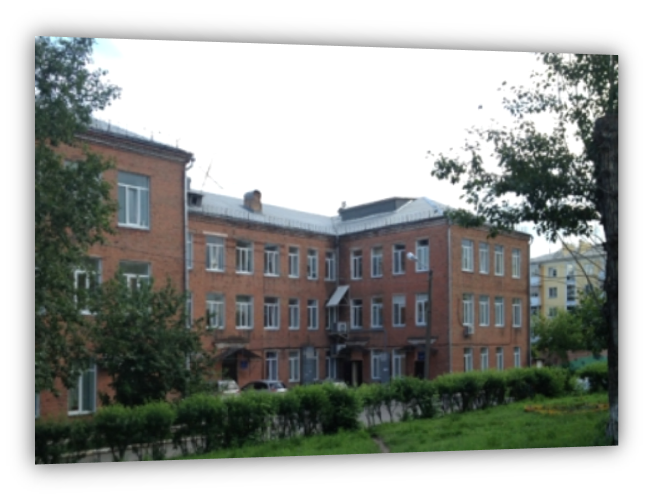 Исходы:                                                                                       выздоровление;                                                                                            задержка психомоторного и речевого развития;                                        нарушение формирования корковых функций;                                                 очаговые микросимптомы; энцефалопатия.Возможен патологический вариант развития – формирование ДЦП, эпилепсии, гидроцефалии    и иных расстройств, способствующих нарушению адаптации ребенка  в социальной среде.Цель:                                  Изучить перинатальные исходы при родах в тазовом           предлежании.Материалы и         методы                     Критерии включения: дети новорожденные, рожденные в тазовом (чисто ягодичном) предлежании.Критерии исключения: дети новорожденные, рожденные в смешанном ягодичном и ножном                   предлежании.Методом случайной выборки проведен ретроспективный анализ 60 историй родов из родильного дома                                                                       КГБУЗ «КМКБ № 20 им. И.С. Берзона», г. Красноярска за 2013 г.Основную группу составили 30 историй новорожденных и историй родов с тазовым предлежанием плодаГруппу сравнения составили 30 историй новорожденных и историй родов с головным предлежанием плодаСтатистическая обработка полученных результатов проводилась при помощи пакета программ Statistica 6,0.Достоверность различий оценивалась при помощи параметрических методов (критерии Стьюдента). Статистически значимыми считали различия при p<0,05.Дизайн проекта1 этап (2013-2014гг.). Проведение литературного обзора2 этап (2015г.). Работа в архиве3 этап (2015г.). Составление базы данных по историям болезней4 этап (2016г.). Статистическая обработка базы данных5 этап (2016г.). Анализ полученных результатов, доклад презентация6 этап (2016г.). Разработка методических рекомендаций  педиатрам и неонатологам родильного дома КГБУЗ «КМКБ № 20 им. И.С. Берзона» для представления матерям, родивших детей в тазовом предлежании при выписке из роддома и наблюдения на педиатрическом участке.7 этап (2016-2017гг.). Внедрить данные методические рекомендации (советы для врачей при выписке матерей, родивших детей в тазовом предлежании) в родильный дом КГБУЗ «КМКБ № 20 им. И.С. Берзона», а так же в другие учреждения здравоохранения г. Красноярска.8 этап (2017г.). Подготовить по материалам проведения исследования статью в научные журналы РФ, входящие в список ВАК.9 этап (2017г.). Принять участие в международной интернет-конференции.Личное участиеИзучение литературных данныхРабота с историями родов в архивеСоставление базы данных, статистическая обработкаПодготовка статьи и доклада на конференции.Вывод1. Проведенный анализ показал, что течение беременности и родов у женщин с тазовым предлежанием плода носят осложненный характер, а рожденные дети, являются группой повышенного риска по гипоксически-ишемическому повреждению головного мозга.2. В условиях родильного дома данная группа детей требует более тщательного и динамического наблюдения со стороны медицинского персонала (неонатолог, постовая медицинская сестра), а так же проведение нейросонографии (УЗИ головного мозга).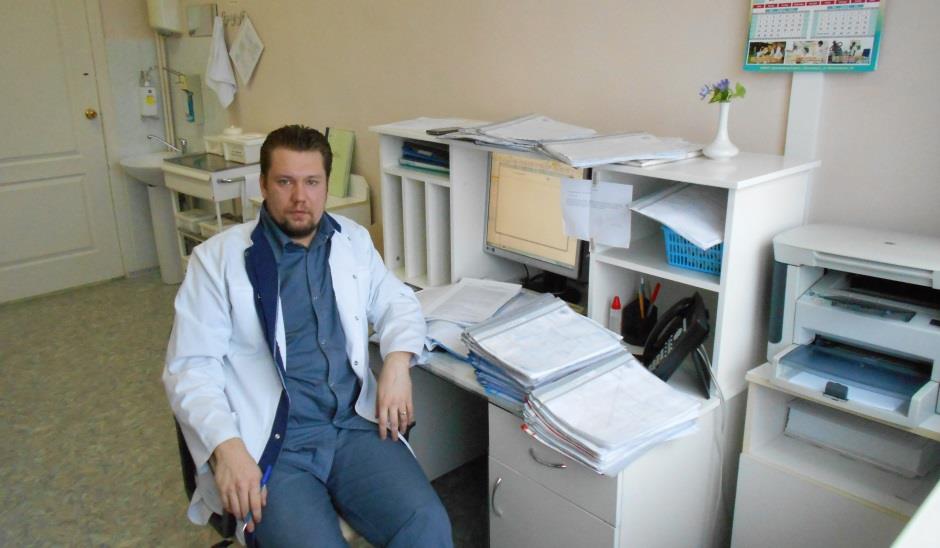 3. При выписке из родильного дома с учетом полученных данных необходима подробная консультация педиатра-неонатолога и выдача рекомендаций для матери и участкового врача педиатра.Научные руководители:к.м.н., доц. Маисеенко Д.А., к.м.н., доц. А.В. Гордиец.Выполнил ст. V курса  509 гр.Педиатрического ф-та Шумаев Владислав Евгеньевич